Date : ________________Test SignificatifGéographieLocalités touristiquesPrénom : ___________________________            Nom : _____________________________SHS 21 : Identifier les relations existant entre les activités humaines et l'organisation de l'espace…Observation/questionnement concernant l'organisation et l'aménagement de l'espace par l'homme pour répondre aux besoins fondamentauxIdentification, dans l'espace étudié, de lieux répondant plus spécifiquement à l'un ou l'autre de ces besoins Lecture de tableaux, de graphiques, d'images fixes et mobiles, extraction des informations pertinentes et mise en relation avec d'autres sourcesL’élève sera capable de : Comprendre ce qui rend une localité touristique attrayante pour les visiteurs.Connaître le vocabulaire lié au tourisme : touriste, excursionniste, infrastructure, nuitée, manifestation, évènement, hôtellerie, localités, authenticité, Identifier les effets du changement climatique.Analyser un document (graphique, image, texte) grâce à ses connaissances.Points : _________ / 14Exercice 1 : Relie les termes aux définitions qui correspondent.Exercice 2 : Observe ces graphiques et réponds aux questions. 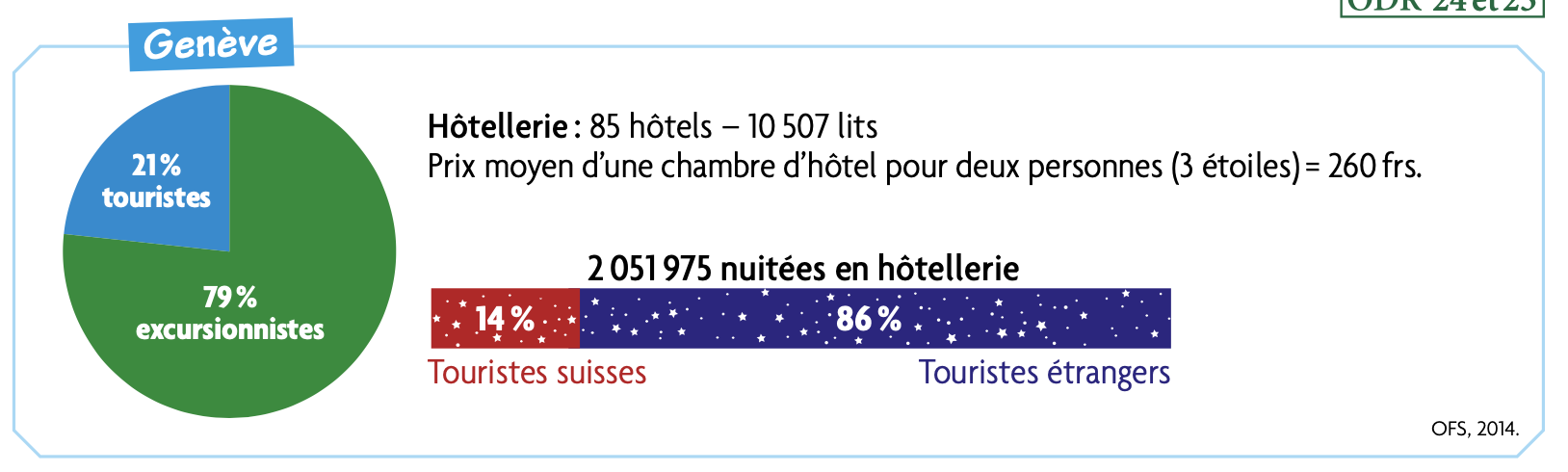 D’où viennent la plupart des touristes ? 	_________________________________Penses-tu qu’il y a beaucoup d’hôtels à Genève ? Pourquoi ? ____________________________________________________________________________________________________________________________________________________________________Que pourrait faire la ville pour avoir plus de touristes ? ____________________________________________________________________________________________________________________________________________________________________Depuis l’arrivée de la Covid19, les touristes venant de l’étranger sont beaucoup plus rares. Quel impact cela peut-il avoir sur Genève (au niveau touristique) ?____________________________________________________________________________________________________________________________________________________________________Exercice 3 : Lis le texte ci-dessous et réponds aux questions. La difficile adaptation des stations de ski au réchauffement climatiqueÀ défaut de neige, c'est une avalanche de critiques qui a déferlé sur la station de Luchon-Superbagnères (Haute-Garonne) depuis le 14 février. Après avoir décidé d'amener de la neige par hélicoptère en bas de ses pistes qui en manquaient cruellement, la petite station des Pyrénées s'est retrouvée malgré elle au centre d'une polémique remontée jusqu'à la ministre de l'Écologie. « Enneiger les stations de ski par hélicoptère n'est pas une voie possible », a tonné Élisabeth Borne sur Twitter.Un peu sonnée, la station assume. « Cette action a été réfléchie », assure à France Info son directeur, Christian Mathias, pointant un « hiver particulier et difficile ». Même son de cloche du côté du département, qui gère la station en régie : « Nous avons voulu sauver de l'emploi », lâche Georges Méric, président du conseil départemental de Haute-Garonne, à France Bleu. « Et si vous parlez du bilan carbone de la station, cette année il sera meilleur qu'en 2019 puisque nos dameuses ne travaillent pas. »Thibaud Déléaz (2020)A ton avis, pourquoi le bas des pistes manquait-t-il de neige ?____________________________________________________________________________________________________________________________________________________________________Pourquoi l’utilisation d’hélicoptères pour régler ce souci est-elle problématique ? ____________________________________________________________________________________________________________________________________________________________________ En quoi l’enneigement du bas des pistes permet de « sauver de l’emploi » ? ____________________________________________________________________________________________________________________________________________________________________S’ils n’avaient pas amené de la neige en bas des pistes, quel impact cela aurait-il eu sur le tourisme de la région ? ____________________________________________________________________________________________________________________________________________________________________1.522.533.544.555.560 - 22.5 - 33.5 – 4.55 - 66.5 – 7.58 - 99.5 – 10.511 – 1212.5 - 1313.5 - 14infrastructureConstruction ou ensemble d’installationsnuitéeVisiteur qui dort sur le lieu visitéexcursionnisteProche de l’origine, typique authenticitéManifestation sur une date préciseévénementVisiteur qui ne dort pas sur placetouristeNuit passée dans un hôtel